Menese International Schools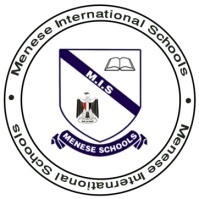 Language Arts	Grade 4Reading Comprehension                                                      The Hot and Cold SummerWhat is a realistic fiction?It is a story that has characters and events that are like people and events in real life.Why is Rory worried?Roy is worried because he is afraid that Derek won’t want to be his friends anymore. How has Bolivia affected Derek and Rory’s friendship?When Derek and Bolivia became friends, Rory felt left out. Now that Derek is back and Rory and Bolivia are friends, Rory is worried about who will be friends with who. Was Rory right to worry about Derek? Why? Why not?No, Rory was not right to worry about Derek because Derek was really happy to see him.Yes, Rory was right to worry about Derek because Rory didn’t know for sure how Derek would act.What kind of person is Derek? How can you tell?Derek is kind, considerate, and a good friend. He brings Rory some comics, apologizes for not being able to stay, and tells Rory that he wants to spend time with him.Why do you think Derek and Rory brag about their pizza-eating abilities?Derek and Rory brag about their pizza-eating abilities because they are both showing off in front of Bolivia. They think a pizza eating contest would be fun.What can you tell about Bolivia based on the way she acts?Bolivia has a strong personality. She challenges the boys to each eat a whole pizza and she orders an extra pizza even though Rory’s mom said one was enough.What have the three friends decided to do? Who orders the pizza?The three friends decided to have a pizza eating contest. Rory’s mom orders one and Bolivia orders the other.How can you tell that both Derek and Rory are feeling confident that they can eat a whole pizza?Rory tells his mother there won’t be any pizza left. Derek says that his pizza box will be empty in a few minutes.What is Bolivia’s role in the contest?She is cheering the boys on, she encouraged the contest, and she is acting as the judge.How is Bolivia different from Rory and Derek?Bolivia doesn’t brag, but Rory and Derek do. Bolivia seems to know their abilities better than they do.What is Bolivia certain of? What does this show about Bolivia?Bolivia is certain that there will be pizza left over. This shows that she is smart and she knows that Derek and Rory will not live up to their bragging.How do you think the boys are feeling as they reach for their fourth slice? How can you tell?They are starting to feel full. Rory thinks the fourth piece didn’t taste as good as he imagined it would. They both offer a slice of pizza to Bolivia.Who do you think is enjoying the pizza-eating contest the most: Derek, Roy, or Bolivia? Why?Bolivia is the one enjoying the pizza-eating contest the most. Both boys are getting full and want to stop eating. Bolivia thinks it is funny and keeps on calmly eating vegetables.What does Bolivia do that surprises Derek and Rory?Bolivia eats as much pizza as they did.Think CriticallyWhy is Rory so worried about Derek’s return?Roy thinks that Derek might not want to be friends with him anymore. Rory is also afraid that Derek and Bolivia will go off and do things together that he can’t do because of his broken toes.Why does Bolivia order another pizza?Bolivia wants to teach Rory and Derek not to brag. She suggests ordering a second pizza because she knows neither boy will be able to eat a whole pizza as they bragged they can.Why do Rory and Derek offer slices of their pizzas to Bolivia?Rory and Derek offer slices of pizza to Bolivia because they both know that they can’t finish a whole pizza.Bolivia says she isn’t in the pizza-eating contest, yet she finds a way to prove to the boys that she can eat just as much as they can. Explain how she does this.Bolivia lets the boys as much pizza as they can while she munches on vegetables. After eating five slices each, the boys are full. Bolivia then eats five slices herself to help out the boys who can’t finish their pizzas.